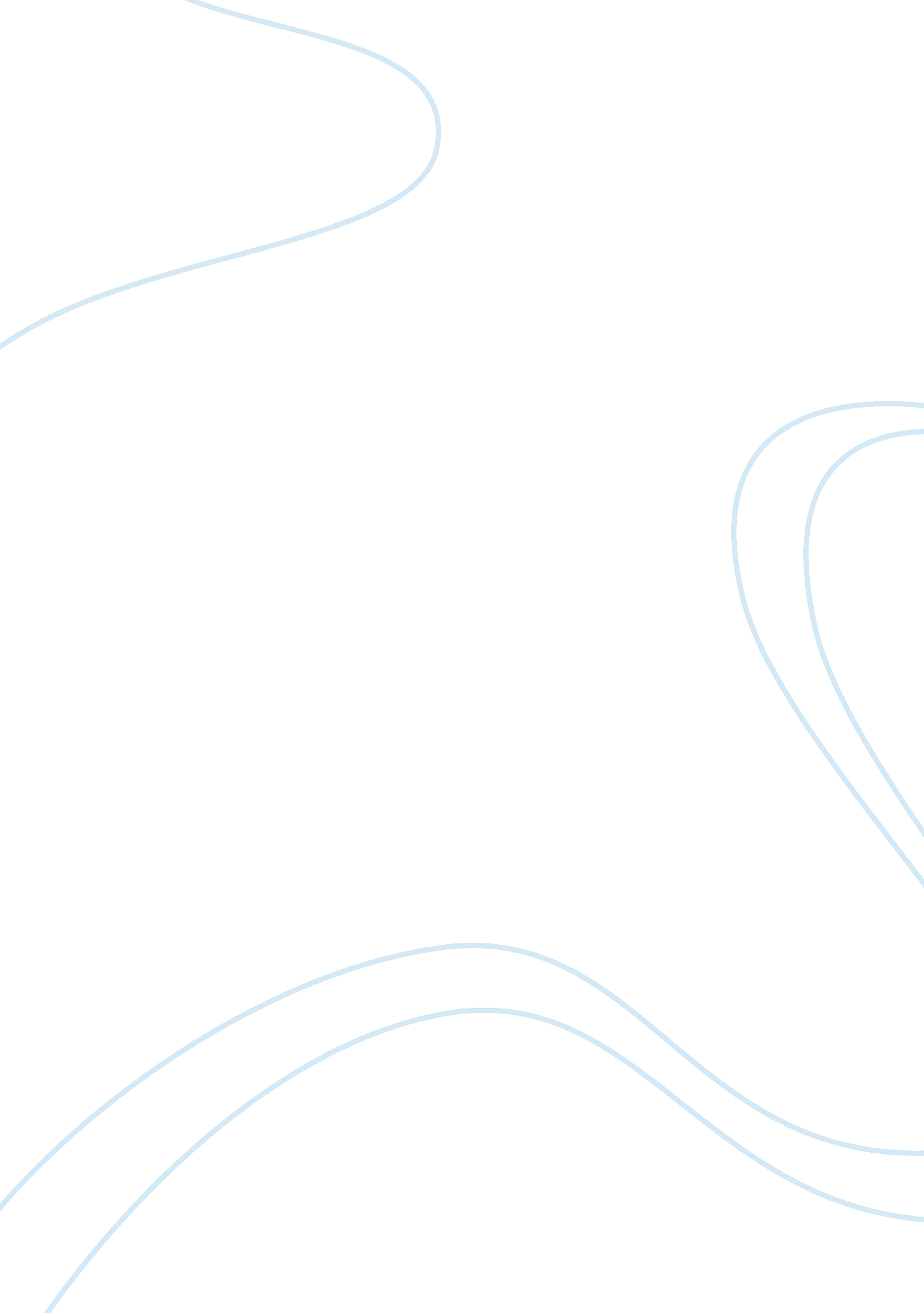 Cause and effect of european exploration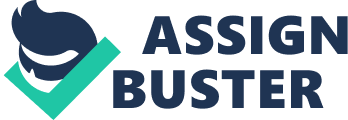 Cause & Effect European Exploration Essay Throughout history, people have been curious about finding new land and exploring. Many different factors stirred interest in colonization and exploration for Europeans. During the 15th and 17th centuries Europe was changing rapidly and had its own reasons for growth. All of Europe had the excitement and hesitation of finding new places. There were many reasons for Europe to grow and expand, some of the causes for Europe’s expansion were; a search for new trade routes, religion, newtechnology, the desire for new products and gold. Europe wanted to find a new trade route to Asia because they wanted the silk, spices, jewels, and riches from China and India that were very valuable. One of the problems that were faced was that when they arrived in Western Europe, the products had been taxed so many times along the way that they were extremely expensive. They wanted to find a route around so that they could get the goods first. They wanted to find a northwest passage. Christian rulers in Europe wanted to spread their religion of Christianity throughout the overseas exploration, they felt they had a duty to keep fighting for Muslims but also to convert non- Christians throughout the world. Bartolomeu Dias (Portuguese explorer) said that his motive was “ to serve God and His Majesty, to give light to those who were in darkness and to grow rich as all men desire to do. ” European explores had better navigation skills and equipment to help them find their way. They had a compass and moveable rudder which allowed the explorers to sail even further than before. They also used an astrolabe which used the stars to determine how far north or south they were from the equator. European explorers were on a mission to find these new lands and new technologies, those causes stimulated effects for the aftermath of the exploration. One of the effects on European exploration was the Columbian Exchange. This exchange consisted of trading between the Americas, Europe, Africa and Asia. The Americas sent over squash, pumpkins, turkey, peanuts, potatoes, tomatoes, corn, sweet potatoes, peppers, tobacco, pineapple, cacao, beans and vanilla. Europe, Africa and Asia sent over citrus fruits, bananas, grapes, sugar cane, honeybees, onions, olives, turnips, peaches, pears, and coffee beans. They also sent over items other thenfoodsuch as grains, wheat, rice, barley and oats. They sent many types of live stock and a huge thing they sent over was disease. The Triangle Trade was another trading system between New England the West Indies and West Africa. New England sent West Africa rum, guns/ gunpowder, cloth and tools. West Africa sent sugar and molasses to New England and New England sent back livestock, lumber, flour and fish. As the trading increased during the sixteenth and throughout the eighteenth century, millions of people were taken out of their home and deported to plantations in the New World. Europeans risked their lives to explore new lands, the expansion abroad come with hopes for land, riches and social advancement. 